§5270.  Limitations on assessment1.  General. [PL 1979, c. 378, §39 (RP).]2.  Omission of more than 25% of income.  If the taxpayer omits from gross income an amount properly includible therein which is in excess of 25% of the amount of gross income stated in the return, an assessment may be made within 6 years after the return was filed.  For purposes of this subsection, there shall not be taken into account any amount which is omitted in the return if such amount is disclosed in the return, or in a statement attached to the return, in a manner adequate to apprise the assessor of the nature and amount of such item.[PL 1979, c. 378, §40 (AMD).]3.  No return filed or fraudulent return. [PL 1979, c. 378, §41 (RP).]4.  Failure to report federal change. [PL 1979, c. 378, §41 (RP).]5.  Report of federal change or correction. [PL 1979, c. 378, §41 (RP).]6.  Extension by agreement. [PL 1979, c. 378, §41 (RP).]7.  Time return deemed filed. [PL 1979, c. 378, §41 (RP).]SECTION HISTORYP&SL 1969, c. 154, §F1 (NEW). PL 1979, c. 378, §§39-41 (AMD). The State of Maine claims a copyright in its codified statutes. If you intend to republish this material, we require that you include the following disclaimer in your publication:All copyrights and other rights to statutory text are reserved by the State of Maine. The text included in this publication reflects changes made through the First Regular and First Special Session of the 131st Maine Legislature and is current through November 1, 2023
                    . The text is subject to change without notice. It is a version that has not been officially certified by the Secretary of State. Refer to the Maine Revised Statutes Annotated and supplements for certified text.
                The Office of the Revisor of Statutes also requests that you send us one copy of any statutory publication you may produce. Our goal is not to restrict publishing activity, but to keep track of who is publishing what, to identify any needless duplication and to preserve the State's copyright rights.PLEASE NOTE: The Revisor's Office cannot perform research for or provide legal advice or interpretation of Maine law to the public. If you need legal assistance, please contact a qualified attorney.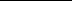 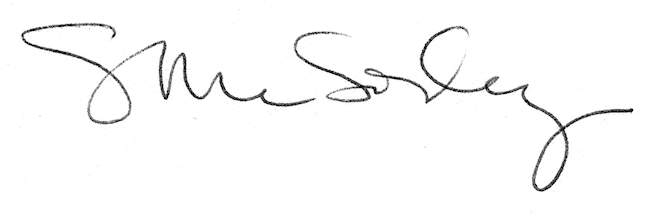 